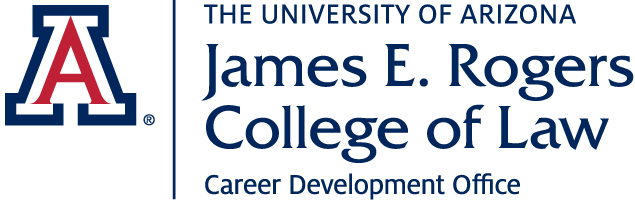 EXTERNSHIP PROGRAMFinal Evaluation: Field Supervisor______________________________________			_______________________Signature							DatePlease return to:Amanda BynumDirector of Externships & Bar Successabynum@email.arizona.edu / (520) 621-4212Student NamePlacement OfficeField Placement Supervisor completing evaluation:Field Placement Supervisor completing evaluation:Field Supervisor Contact Information:Field Supervisor Contact Information:Date/semester of externship:Total hours completed:Describe the types of legal tasks, assignments or other activities performed by the student at this placement:Describe the types of legal tasks, assignments or other activities performed by the student at this placement:Describe the types of legal tasks, assignments or other activities performed by the student at this placement:Describe the types of legal tasks, assignments or other activities performed by the student at this placement:Describe the types of legal tasks, assignments or other activities performed by the student at this placement:Describe the types of legal tasks, assignments or other activities performed by the student at this placement:Describe the types of legal tasks, assignments or other activities performed by the student at this placement:Did the student perform his/her assignments satisfactorily? Explain:Did the student perform his/her assignments satisfactorily? Explain:Did the student perform his/her assignments satisfactorily? Explain:Did the student perform his/her assignments satisfactorily? Explain:Did the student perform his/her assignments satisfactorily? Explain:YesnoDid the student spend the required amount of time at your office?Did the student spend the required amount of time at your office?Did the student spend the required amount of time at your office?Did the student spend the required amount of time at your office?Did the student spend the required amount of time at your office?YesnoHow much time per week did you spend supervising the student (including explaining assignments, reviewing written work, preparing and discussing cases, etc?How much time per week did you spend supervising the student (including explaining assignments, reviewing written work, preparing and discussing cases, etc?How much time per week did you spend supervising the student (including explaining assignments, reviewing written work, preparing and discussing cases, etc?How much time per week did you spend supervising the student (including explaining assignments, reviewing written work, preparing and discussing cases, etc?How much time per week did you spend supervising the student (including explaining assignments, reviewing written work, preparing and discussing cases, etc?_______ hours_______ hoursDescribe the progress the student made during the course of the semester (i.e. improvements toward the educational goals identified at the beginning of the semester, using examples when possible.Describe the progress the student made during the course of the semester (i.e. improvements toward the educational goals identified at the beginning of the semester, using examples when possible.Describe the progress the student made during the course of the semester (i.e. improvements toward the educational goals identified at the beginning of the semester, using examples when possible.Describe the progress the student made during the course of the semester (i.e. improvements toward the educational goals identified at the beginning of the semester, using examples when possible.Describe the progress the student made during the course of the semester (i.e. improvements toward the educational goals identified at the beginning of the semester, using examples when possible.Describe the progress the student made during the course of the semester (i.e. improvements toward the educational goals identified at the beginning of the semester, using examples when possible.Describe the progress the student made during the course of the semester (i.e. improvements toward the educational goals identified at the beginning of the semester, using examples when possible.What other benefits do you think the law student derived from this placement?What other benefits do you think the law student derived from this placement?What other benefits do you think the law student derived from this placement?What other benefits do you think the law student derived from this placement?What other benefits do you think the law student derived from this placement?What other benefits do you think the law student derived from this placement?What other benefits do you think the law student derived from this placement?COMPETENCY ASSESSMENT:COMPETENCY ASSESSMENT:COMPETENCY ASSESSMENT:The student has demonstrated these professional competencies:YesNon/aProfessional responsibilityConducts self in an ethical manner so as to promote confidence in the legal profession.Relates to supervisors, peers, clients, and others in a manner consistent with professional standards.Demonstrates sensitivity to real and ascribed differences in power between themselves and others.Is aware of and appreciates the values of the profession.CompetenceRecognizes the limitations of his or her expertise.Takes responsibility for compensating for his or her deficiencies.Takes responsibility for assuring client welfare when encounter boundaries of her or his expertise.MaturityDemonstrates appropriate self-control (such as anger control, impulse control) in interpersonal relationships with supervisors, peers, and clients.Demonstrates honesty, fairness, and respect for others.Demonstrates the ability to receive, integrate, and utilize feedback from peers, teachers, and supervisors.Exhibits appropriate levels of self-assurance, confidence, and trust in own ability.Follows professionally recognized conflict-resolution processes, seeking to informally address the issue first with the individual(s) with whom the conflict exists.IntegrityRefrains from making statements that are false, misleading, or deceptive.Avoids improper and potentially harmful relationships.Respects the fundamental rights, dignity and worth of all people.Respects the rights of all individuals to privacy, confidentiality, and choices regarding self-determination and autonomy.Please describe the student’s areas of strength:Please describe the student’s areas of strength:Please describe the student’s areas of strength:Please identify areas for further growth:Please identify areas for further growth:Please identify areas for further growth:Please describe the student’s level of professionalism:Please describe the student’s level of professionalism:Please describe the student’s level of professionalism:Do you have any concerns regarding the student’s performance?Do you have any concerns regarding the student’s performance?Do you have any concerns regarding the student’s performance?Do you recommend the student receive credit? YesnoHave you reviewed this evaluation with the student?YesnoMay we share your comments with the student?YesnoPlease share any comments and suggestions regarding the field placement/externship program:Please share any comments and suggestions regarding the field placement/externship program:Please share any comments and suggestions regarding the field placement/externship program: